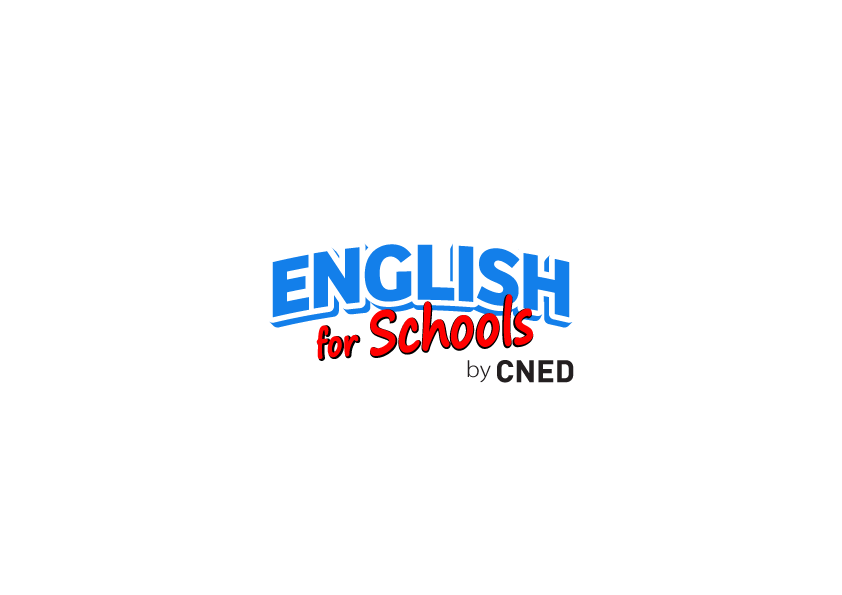 Eléments de présentation du site et proposition de scénario de démoVersion 2016www.englishforschools.frEnglish for Schools est un dispositif en ligne pour l’apprentissage de l’anglais à l’école.English for Schools est constitué de deux univers reliés :- un univers Kids, pour les élèves ;- un univers Teachers, pour les enseignants.L’UNIVERS KIDSEnglish for Schools - Kids met à la disposition des élèves un ensemble de ressources multimédia en anglais, activités attrayantes, ludiques et interactives sélectionnées par le CNED.1/ Objectifs de l’univers KidsDévelopper l’envie d’apprendre l’anglais en proposant aux élèves un site attractif et intuitif.Exposer les élèves à la langue anglaise et aux cultures anglophones en leur donnant accès à une sélection de ressources multimédia.Proposer aux élèves un outil qui prend en compte leurs pratiques du web.Encourager l’utilisation quotidienne des ressources en classe mais aussi à la maison.2/ Accès à l’univers KidsLe site peut être utilisé en mode connecté ou en mode déconnecté. La création d’un compte permet à l’enfant de se constituer son espace personnel et de le retrouver à chaque connexion : mettre en favoris ses ressources préférées, les noter, consulter les ressources envoyées par son enseignant.L’inscription est gratuite.3/ Préparation de la démoAu préalable, s’assurer que les actions suivantes ont été réalisées :Avoir créé un compte Kids.Avoir conservé au moins une ressource dans « mes favoris ».Avoir noté au moins une ressource.Avoir reçu une ressource par un compte Teachers.Créer un compte sur English for Schools – KidsPour la création du compte sur l’univers Kids, un pseudo et un mot de passe sont à indiquer. Ils constitueront les identifiants de connexion. Il est également demandé de renseigner l’adresse électronique des parents. Cependant, un compte sur l’univers Kids peut être créé à partir de l’outil « Ma Classe » sur l’univers Teachers.4/ Proposition de scénario de démoSe connecterSe connecter à www.englishforschools.fr et cliquer sur connexion / inscription.Renseigner les identifiants (pseudo et mot de passe du compte de démo préalablement créé) pour accéder à l’univers Kids en mode connecté. Le site reconnait et identifie l’utilisateur par son prénom dans le nuage en haut de la page.Décrire la page d’accueilSur le site Kids, on trouve un ensemble de ressources multimédia pour pratiquer l’anglais.Garantie CNED : un comité éditorial sélectionne les ressources les plus pertinentes.Passer sur les différents rubriques de la page d’accueil :« La sélection de la semaine » : chaque semaine, une mise en avant de 3 ressources autour d’une thématique, d’un objectif d’apprentissage, d’une discipline, etc.« Derniers favoris » : un espace personnalisé où l’enfant retrouve les ressources qu’il a aimées et mises dans ses favoris.« Dernières ressources de classe » : un espace où l’enfant retrouve les ressources envoyées par son enseignantLe module « Quoi de neuf ? » : affichage des dernières ressources publiées (2 nouvelles ressources/ semaine)« Le top 3 » : les ressources les mieux notées par les utilisateurs Kids.Chercher une ressourceLe fonds de ressources Kids compte plus de 800 ressources publiées. Chaque mois, ce fonds est enrichi d’une vingtaine de ressources supplémentaires.Il est possible de rechercher des ressources sur une thématique dans ce fonds grâce au moteur de recherche ou à une navigation par thème, et à un module de filtrage.Par exemple, taper « maison » dans le moteur de recherche et filtrer en fonction du niveau et du type de ressource souhaités ; cliquer sur le thème « Vie quotidienne » dans le menu horizontal et filtrer en fonction du niveau et du type de ressource souhaités.Typologie des ressources : jeux, vidéos, documents sonores, documents écrits. Il s’agit de ressources en anglais authentiques ou conçues pour la classe. Exemple : un livre interactif (conte), une chanson pour apprendre à compter, etc. Editeurs des ressources sélectionnées et publiées sur le site : CNED, British Council, sites éducatifs anglophones, etc.Consulter une ressourceLa ressource est présentée de façon simple à l’utiliateur Kids.Une présentation introduisant la ressourceLe temps nécessaire pour jouer la ressourceLe niveau de difficultéLes thèmes et sous-thèmes associésetc.Cette ressource lui plaît ? Il peut :La mettre dans ses favoris.La noter.La partager avec un ami en lui envoyant par mail.Découvrir deux autres ressources sur le même thème, proposées dans le module « Découvre aussi ».Revenir à la page d’accueil en cliquant sur le logo English for Schools.L’UNIVERS TEACHERSEnglish for Schools - Teachers est un espace de travail et d’échanges entre enseignants d’anglais de primaire.1/ Objectif de l’univers TeachersPréparer et animer ses cours d’anglais à partir des ressources disponibles dans l’univers Kids.Echanger sur ses pratiques professionnelles avec ses pairs.2/ Accès à l’univers TeachersL’inscription est gratuite et obligatoire.3/ Préparation de la démoAu préalable, s’assurer que les actions suivantes ont été réalisées :Avoir créé un compte Teachers ;Avoir conservé quelques ressources dans « mes favoris » ;Avoir envoyé quelques ressources à des élèves via l’outil « Ma classe ».Créer un compte sur English for Schools – TeachersPour la création du compte sur l’univers Teachers, indiquer une adresse électronique et un mot de passe qui seront les identifiants de connexion. Il est également demandé de renseigner nom, prénom, date de naissance et académie de rattachement. Un mail de confirmation est envoyé à l’adresse électronique indiquée avec un lien permettant à l’enseignant de valider l’inscription (sans cette validation, le compte n’est pas activé).Se connecter à http://teachers.englishforschools.fr/  et cliquer sur Inscription.4/ Proposition de scénario de démoSe connecterSe connecter à http://teachers.englishforschools.fr/  et cliquer sur Connexion.Renseigner ses identifiants (adresse électronique et mot de passe du compte de démo préalablement créé) pour accéder à l’univers Teachers. Le site reconnait et identifie l’utilisateur par son prénom et son nom dans le module de gestion du compte en haut à droite.On arrive sur le tableau de bord (page d’accueil).Compléter son profilVia le lien « Mon compte », personnaliser son profil en ajoutant une photo/un avatar, en indiquant la ville, le nom de l’établissement et le niveau de classe et en rédigeant un descriptif.Revenir sur le tableau de bord en cliquant sur « Tableau de bord » ou sur le logo English for Schools.Décrire la page d’accueilEnglish for Schools – Teachers a deux objectifs principaux. Des fonctionnalités permettent de répondre à ces deux objectifs.Objectif 1 => « Préparer mes cours »Depuis le tableau de bord, accès direct :Aux ressources de « La sélection de la semaine » en cours publiée sur Kids mais également en avant-première aux ressources qui seront publiées sur Kids dans la rubrique « la sélection de la semaine » les semaines à venir.A « Mes favoris » (sélection personnelle)Aux nouveautés publiées dans l’univers KidsAux Tops (les ressources les plus utilisées, les plus commentées et le Top 3 des Kids)A « Ma classe » (envoi personnalisé de ressources à des élèves)A la rubrique « Autour des ressources » qui permet d’aller plus loin dans l’exploitation des ressources du site.Objectif 2 => « Echanger »Sur le tableau de bord, accès direct :Aux dernières publications de ses pairs sur le tableau d’affichage avec un lien pour voir l’ensemble des publications.Aux dernières activités sur le site pour mieux interagir avec les pairs.A la messagerie.A l’annuaire.Au compte Twitter.Toutes les rubriques sont accessibles depuis n’importe quelle page via le menu horizontal.Préparer son coursQuatre scénarios possibles pour sélectionner une ressource à exploiter en classe :L’enseignant souhaite travailler une thématique mise en avant par le CNED pour la semaine en cours ou pour les semaines à venir, ou des ressources récemment publiées sur l’univers Kids :consulter les ressources des sélections thématiques accessibles depuis le tableau de bord en cliquant sur le nom d’une thématique. Chaque semaine, 3 ressources sont mises en avant autour d’une thématique, d’un objectif d’apprentissage, d’une discipline, etc.consulter les ressources les plus récentes depuis le tableau de bord en cliquant sur le bouton « Les nouveautés »L’enseignant souhaite travailler une autre thématique ou un point de grammaire particulier :utiliser le moteur de recherche pour rechercher des ressources selon les critères de son choix (acte de langage, point de grammaire, point de phonétique, thème et sous-thème, titre) parmi plus de 800 ressources du fonds de ressources du site puis filtrer par critères.L’enseignant souhaite travailler une ressource qu’il avait déjà repérée lors d’une connexion précédente :retrouver la ressource en un clic dans « mes favoris ».L’enseignant souhaite suivre les conseils de ses pairs et utiliser les ressources qui sont le plus consultées :ouvrir une ressource dans les rubriques « Les plus utilisées » et « Les plus commentées » sur son tableau de bord.Pour agrémenter son cours d’éléments culturels autour de la ressource sélectionnée ou savoir mieux l’utiliser en classe, l’enseignant peut consulter la rubrique « Autour des ressources ». Créer sa classe pour personnaliser l’enseignement d’anglaisPour intégrer un élève dans sa classe, l’enseignant clique sur « Ajouter un élève »L’enseignant intégre dans sa classe des élèves déjà inscrits à l’univers Kids. Pour cela, il est nécessaire d’avoir le pseudo et l’adresse mail avec laquelle l’élève a été inscrit.L’enseignant crée directement un compte pour ses élèves.Des tutoriels sont à disposition pour la création de compte, l’ajout et le retrait d’un élève dans Ma Classe et l’envoi de ressource.A partir d’une ressource, l’enseignant peut envoyer une ou plusieurs ressources à un ou des élèves en cliquant sur « Envoyer à mes élèves ». Seules les ressources déjà publiées sur l’univers Kids peuvent être envoyées.Consulter une ressourceChaque ressource présente l’ensemble des éléments fournis à l’enfant sur Kids ainsi qu’une partie qui n’est présentée que sur l’univers Teachers et qui aide à la construction des séquences de classe.Chaque ressource multimédia présentée dans l’univers Teachers est indexée en fonction d’objectifs d’apprentissage (indexation en fonction du programme) :Activité langagièrePoint de grammairePoint de phonétiqueEn outre, des pistes pour utiliser la ressource en classe sont également fournies.Faire part de son expérience ou de suggestions sur l’utilisation d’une ressourceChaque ressource est ouverte aux commentaires des utilisateurs afin que les enseignants puissent échanger autour de leurs pratiques de classe et ainsi enrichir le site.Créer son réseauVia l’annuaire, l’utilisateur peut rechercher les enseignants par nom, par académie, par ville ou par établissement et ainsi créer son annuaire personnel en les ajoutant à ses contacts.Il peut les contacter directement via la messagerie interne du site, échanger, travailler avec eux.Communiquer vers l’ensemble des utilisateurs : le tableau d’affichageAu-delà du forum qui permet d’échanger avec les utilisateurs sur des sujets précis, le tableau d’affichage est un outil d’expression et de partage d’évènements et/ou de liens sur l’anglais à l’école avec la communauté. L’ensemble des publications est accessible à tous dans la rubrique « Tableau d’affichage » et les dernières publications apparaissent en nouveauté sur le tableau de bord pour que chaque utilisateur les voie dès sa connexion.Via le tableau d’affichage, l’enseignant peut publier une nouvelle publication ou commenter une publication d’un tiers et suivre les échanges entre ses pairs.